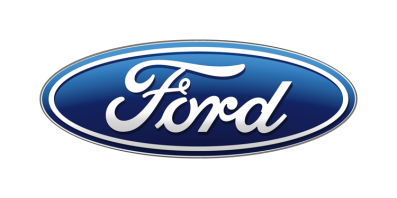 Tisková zprávaPro okamžité použitíVylepšený Ford Mondeo přichází na český trh i s unikátní novou variantou Mondeo Hybrid kombiVšechny verze Fordu Mondeo byly modernizovány, pokud jde o exteriér i technologie. Zcela nové je však provedení Mondeo Hybrid kombiBenzino-elektrické hybridní hnací ústrojí Mondea Hybrid prošlo optimalizací, zaměřenou na ještě kultivovanější spolupráci obou pohonných jednotek. Dalšími novinkami jsou vznětový motor Ford 2.0 EcoBlue a osmistupňová samočinná převodovkaAdaptivní tempomat v Mondeu byl doplněn o funkci Stop & Go. Novinkou je rovněž inteligentní omezovač rychlostiVýčet změn doplňují úpravy designu a nové materiályCena verze Mondeo HEV kombi (946 900 Kč) je srovnatelná s nejbližší vznětovou variantou modelu/V Praze, 4. února 2019/ – Zákazníci v České republice si mohou objednat modernizovaný Ford Mondeo s novými designovými detaily a zejména s novou variantou Mondeo Hybrid kombi, která je v daném segmentu jedinečná.Mondeo prodělalo několik významných změn v oblasti pohonu:Úsporná varianta Mondeo Hybrid Kombi má nyní kultivovanější projev a nabízí mimořádně objemný zavazadlový prostorDo Mondea přicházejí vznětové motory Ford 2.0 EcoBlueNa přání je k dispozici nová osmistupňová samočinná převodovka se stylovým a ergonomickým otočným ovladačemSoubor pokročilých asistenčních technologií Fordu Mondeo je doplněn adaptivním tempomatem, rozšířeným o funkci Stop & Go, která usnadňuje jízdu v hustém provozu s častým zastavováním, a inteligentní omezovač rychlosti. „Ford Mondeo Hybrid nabízí díky vytříbené automatické převodovce a schopnosti tichého rozjezdu velmi specifický zážitek z jízdy. Když k tomu připočteme výhodu nízkých emisí, očekáváme, že podíl hybridní varianty na prodejních výsledcích dosáhne až padesáti procent,“ řekl Roelant de Waard, viceprezident Ford of Europe pro marketing, prodej a služby. „Současně uvádíme nový vznětový motor se systémem SCR, který s rezervou splňuje požadavky emisních norem Euro 6d Temp, a novou osmistupňovou samočinnou převodovku.“Mondeo se vyrábí v moderním montážním závodu Fordu ve španělské Valencii. Čtvrtá generace Mondea, která se začala prodávat v roce 2015, má v Evropě na kontě již více než 250 000 prodaných vozů. Všestrannost kombi a hospodárnost hybriduNové Mondeo Hybrid kombi zpřístupňuje přednosti hybridního pohonu i zákazníkům, kteří potřebují větší přepravní kapacitu. Použitá hnací soustava umožňuje v mnoha provozních scénářích jízdu na tichý a úsporný elektrický pohon, přitom však zachovává dojezd a svobodu tradičního spalovacího motoru.Mondeo Hybrid může jezdit i v čistě elektrickém režimu. Zejména při popojíždění v městském provozu nabízí tichý a mimořádně hospodárný provoz. Zvolená koncepce hybridního ústrojí eliminuje obavy z nedostatečného dojezdu a nevyžaduje dobíjení baterie z externího zdroje.  Řídicí software hnacího ústrojí nyní zajišťuje plynulejší akceleraci i efektivnější využití točivého momentu zážehového motoru. Hnací soustavu Fordu Mondeo Hybrid tvoří speciálně vyvinutý zážehový motor 2,0 l, který pracuje v Atkinsonově cyklu, elektromotor sloužící jako podpora spalovacího motoru a generátor, jenž umožňuje rekuperační dobíjení kapalinou chlazené, recyklovatelné lithium-ion baterie o kapacitě 1,4 kWh, uložené za zadními sedadly.Celkový výkon hybridní soustavy činí 138 kW (187 k), kola jsou poháněna přes automatickou převodovku s plynule měnitelným převodem.Rekuperací lze zachytit až 90 procent energie, která se při zpomalování či brzdění jinak ztrácí. I díky tomu nabízí Mondeo kombi HEV mimořádně nízkou spotřebu paliva. Očekávané hodnoty jsou 4,4 l/100 km, respektive 101 gramů CO2 na kilometr.K úspornější jízdě řidičům pomáhají rovněž podpůrné systémy jako ukazatel Smartgauge, který usnadňuje sledování spotřeby paliva a elektrické energie; řízení s elektrickým posilovačem; a elektrický pohon klimatizace, chladicí soustavy a podtlakových systémů, který výrazně snižuje zatížení motoru. Nová karosářská varianta kombi nabízí zavazadlový prostor o objemu 403 litrů v základní konfiguraci a až 1 508 l po sklopení zadních sedadel. Pod podlahou zavazadelníku se nachází další úložný prostor. Mondeo Kombi HEV tak představuje jednu z nejatraktivnějších nabídek v segmentu hybridních manažerských vozů – navíc často finančně výhodnější než hybridní automobily nižších tříd.Velmi zajímavou výhodu nabízí Mondeo HEV pražským řidičům: může totiž po zaplacení velmi nízkého registračního poplatku zdarma parkovat kdekoli na modrých i fialových parkovacích zónách.* Svému majiteli přitom hybridní Mondeo nabízí stejnou záruku jako ostatní varianty tohoto modelu, tedy pět let nebo 120 000 km.Výkonné a úsporné motoryDo Mondea poprvé přichází technicky pokročilý vznětový motor 2.0 EcoBlue. K dispozici bude ve třech variantách: 88 kW (120 k), předpokládaná spotřeba paliva od 4,5 l/100 km a předpokládané emise CO2 od 120 g/km*110 kW (150 k), hodnoty od 4,7 l/100 km, respektive 120 g/km*140 kW (190 k), hodnoty od 4,9 l/100 km, respektive 130 g/km*Ke splnění přísných požadavků emisní normy Euro 6d Temp motoru pomáhá integrované sání s leštěnými povrchy kanálů, turbodmychadlo s nízkou setrvačností a vysokotlaké přímé vstřikování, které je ještě preciznější, tišší a pohotovější než dříve. Redukci emisí NOx zajišťuje sériově montovaný systém selektivní katalytické redukce. Varianty 110 kW a 140 kW bude možné kombinovat s novou osmistupňovou samočinnou převodovkou, jež se vyznačuje následujícími funkcemi: Adaptivní časování řazení, které zohledňuje individuální jízdní styl řidiče a tomu přizpůsobuje načasování změn převodových stupňů. Systém dokáže rozeznat jízdu do kopce i z kopce nebo průjezd ostrou zatáčkou a podle toho nastaví vhodný převodový stupeň pro plynulou a bezpečnou jízdu;Adaptivní kvalita řazení, upravující tlak spojek s cílem dosáhnout co nejjemnější změny převodového stupně na základě údajů o vozidle a prostředí, v jakém se pohybuje. Tato technologie také reguluje plynulost řazení v závislosti na jízdním stylu řidiče.Ve vybraných motorizacích lze Mondeo 2.0 EcoBlue objednávat také s inteligentním pohonem všech kol, který průběžně sleduje záběr (trakci) jednotlivých pneumatik a podle toho upravuje rozdělení hnací síly mezi přední a zadní nápravu až do poměru 50:50. Zareagovat dokáže za pouhých 20 milisekund – tedy dvacetkrát rychleji, než trvá mrknutí oka. Výsledkem je vyšší jistota řidiče a bezpečnost jízdy zejména na kluzkém povrchu. V nabídce nadále zůstává zážehový motor 1.5 EcoBoost o výkonu 121 kW (165 k) s integrovaným sběrným potrubím a vodním mezichladičem stlačeného vzduchu. Má spotřebu paliva od 6,4 l/100 km a emise CO2 od 147 g/km.* Jasnější rozdílyDesignové změny na exteriéru i v interiéru posilují prémiové vyznění všech tří karosářských variant a současně přinášejí výraznější vizuální odlišení výbavových stupňů Titanium, ST-Line Vignale.Moderně tvarované přední partie se vyznačují těmito designovými prvky:Aktualizovaný tvar lichoběžníkové horní mřížky s hlubším optickým efektem v přední části vozu; chromované provedení horizontálních lišt u modelů Titanium, černé drážkované provedení u ST-Line a exkluzivní matně stříbrné u Vignale;Upravený design spodní mřížky, která u modelů Titanium a Vignale plynule přechází do vybrání pro mlhová světla a u ST-Line je orámovaná sportovními křidélky;Nový design mlhových světel a LED denního svícení;Sportovní provedení nárazníku se zvýrazněným spoilerem ve spodní části.Vzadu se objevují nové koncové svítilny ve tvaru písmene V, protnuté stylovým dekoračním prvkem v matně stříbrné nebo chromované povrchové úpravě. Mondeo si i nadále zachovává dynamický boční profil, atleticky tvarovanou kapotu a protažený design předních světlometů. Zájemcům o Mondeo se nově nabízejí širší možnosti individualizace vozu. K dispozici jsou nové vzory kol z lehké slitiny o průměru 17 nebo 18 palců, stejně jako 19palcová kola v prémiové úpravě třpytivý nikl. Paletu laků karoserie rozšiřují nové odstíny modrá Panther (exkluzivně pro Vignale), šedá Stealth (exkluzivně pro ST-Line) a modrá Urban Teal. Novinky v interiéru představují nové látky potahů sedadel a nové dekorační prvky ve specifických provedeních pro varianty Titanium, ST-Line a Vignale.Díky přechodu na prostorově úsporný otočný ovladač samočinné převodovky se na středové konzole vytvořilo více volného místa. Působivost kvality vozu podtrhuje vylepšené dílenské zpracování komponentů mezi středovou konzolou a palubní deskou.Příjemnější cestováníOsmistupňová samočinná převodovka umožnila zástavbu zdokonaleného adaptivního tempomatu s funkcí Stop & Go, která významně usnadňuje popojíždění v hustém provozu s častým zastavováním a opětovnými rozjezdy. Pokud vůz stojí méně než tři sekundy, rozjede se zcela automaticky. Při delší prodlevě stačí, aby řidič stiskl tlačítko na volantu, nebo krátce sešlápl pedál akcelerátoru. Komunikační a zábavní systém Ford SYNC 3 umožňuje řidičům Mondea ovládat audio, navigaci, klimatizaci i připojený chytrý telefon jednoduchými hlasovými pokyny, popřípadě prostřednictvím dotykové obrazovky o úhlopříčce osm palců. SYNC 3 podporuje gesta zažitá z chytrých telefonů a je kompatibilní s Apple CarPlay i Android Auto™.Poznámka: Uvedené informace jsou předběžné a byly správné v době odevzdání tohoto dokumentu do výroby. Společnost Ford však vyznává strategii neustálého zdokonalování svých produktů. Právo na změny bez předchozího upozornění vyhrazeno.Android a Android Auto jsou registrované ochranné známky Google Inc.*Pravidla a výdej parkovacích oprávnění pro vozidla s hybridním pohonem se řídí podmínkami společnosti Technická správa komunikací hlavního města Prahy, a.s. Povolení k parkování lze získat u Magistrátu hlavního města Prahy, Jungmannova 35/29, Praha 1 (je nutné se telefonicky předem objednat, tel. 236 004 354). Ford Mondeo HEV splňuje vyhlášené technické podmínky.** Uváděné hodnoty spotřeby paliva a emisí CO2 byly naměřeny dle technických požadavků a specifikací evropských směrnic (EC) 715/2007 a (EC) 692/2008 v aktuálním znění. Uváděné hodnoty spotřeby paliva a emisí CO2 se vztahují na daný model, nikoliv na konkrétní kus. Standardizovaná testovací procedura umožňuje srovnání různých typů automobilů od různých výrobců. Vedle konstrukčních vlastností vozu ovlivňuje skutečnou spotřebu paliva také jízdní styl řidiče i další netechnické faktory. CO2 patří k nejvýznamnějším skleníkovým plynům, způsobujícím globální oteplování.Od 1. září 2017 se typové schválení některých nových automobilů řídí procedurou WLTP (World Harmonised Light Vehicle Test Procedure) dle (EU) 2017/1151 v aktuálním znění. Jde o nový, realističtější způsob měření spotřeby paliva a emisí CO2. Od 1. září 2018 WLTP zcela nahradí dosud používaný cyklus NEDC. Během přechodného období budou hodnoty zjištěné dle WLTP vztahovány k NEDC. V důsledku změny metodiky měření se objeví určité rozdíly oproti dříve udávaným hodnotám spotřeby paliva a emisí CO2. To znamená, že stejný vůz může dle nové metodiky vykazovat jiné hodnoty než dříve.Kontakty:Kontakty:Kontakty:Martin LinhartKateřina NováčkováDenisa Nahodilovátel./fax: +420 234 650 180 /+420 234 650 147tel./fax:+420 234 124 112 /+420 234 124 120tel./fax:+420 234 650 112 /+420 234 650 147mlinhart@ford.com katerina.novackova@amic.cz dnahodil@ford.com denisa.nahodilova@amic.cz